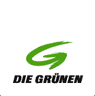 Pressekonferenzvon 
Bildungssprecher der Grünen und 
Leiterin der HLW BiedermannsdorfUniv. Prof. Dr. Heinz MayerVerfassungsexperteGrüne decken politisches Spitzelsystem im niederösterreichischen Schuldienst auf  Wien, In der Politik geht es um Macht, diese wird überwiegend durch Informationen erhalten. Wer hat die Informationen, wer gibt sie weiter und an wen? Heute geht es um ein bestens geöltes „politisches Informationssystem“ in Niederösterreich von den Schulen bis zum Landeshauptmann. Ich präsentiere Ihnen einen besonders gravierenden Fall aus dem Machtbereich des Erwin Pröll, wie dem beigefügten Mail entnommen werden kann.
Politisches Spitzelsystem an Bundesschulen in NiederösterreichIm beigefügten E-Mail ist von der Einrichtung einer „internen politischen Informationskette“ von SchulleiterInnen über die niederösterreichische Landesschulinspektorin Mag.a Adelinde Ronniger und den Amtsführenden Präsidenten des Landesschulrats bis hin zum Landeshauptmann Erwin Pröll die Rede. Die SchulleiterInnen werden um  Vertraulichkeit und Diskretion gebeten. Selbst die Möglichkeit des Ausstiegs wird noch angeboten. Danach gilt wohl: mitgegangen – mitgefangen.Informationen über die politische Einstellung von LehrerInnenOffenbar sollten die angesprochenen SchulleiterInnen Informationen über die politische Einstellung von LehrerInnen, unter Umständen auch von Eltern und SchülerInnen an den Landeshauptmann von Niederösterreich weiterleiten. Dr. Evelyn Mayer war nicht bereit, sich an diesem Spitzelsystem zu beteiligen. In der Folge wurde Sie von Mag.a Ronniger öffentlich angegriffen und gemobbt. Wien, , 